Date: _______/_______/________Allergies: ________________________________	      Printed Provider’s Name: _______________________Weight: ____________ lbs/kg     Height: _______	      Signature: ___________________________________Diagnosis: _______________________________         NPI: ___________________  Date: ___/_____/______ICD-10: _________________________________	      Phone: (____)_____-______  Fax: (____)____-______         							      Office Address: _______________________________		                    						      Contact Person: ______________________________Hep B Result: ________________________	    Test Date:  ____/____/_____	     Copy AttachedHIV Result: __________________________	    Test Date: ____/____/______	     Copy AttachedVaricella Zoster Antibodies Result: _______________ Test Date: ____/____/______	     Copy AttachedTB TEST: Quantiferon Gold or PPD results				 Positive 		 Negative Has patient had any immunizations in the last 3 months?		  Yes			  NoDiphenhydramine:		   IV	   50mg    Acetaminophen:	 PO		   1000 mgSolu-Medrol:			   IV	   1000 mg	  Other:			 _____________________________________________	 No Pre-Medications   30 minutes	wait time following pre-medications			       CBC w/diff              	 EVERY infusion 	 every OTHER infusion	 other: _____________________ CMP		 EVERY infusion	 every OTHER infusion	 other: _____________________ UA	                         EVERY infusion	 every OTHER infusion	 other: _____________________ Other: __________ EVERY infusion	 every OTHER infusion	 other: _____________________ No labs needed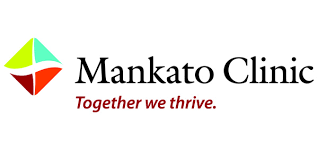 ADULT AMBULATORY INFUSION ORDER               Ocrelizumab (Ocrevus)NAME: BIRTHDATE:Affix Patient Identification Label HereALL ORDERS MUST BE MARKED IN INK WITH A CHECKMARK (  ) TO BE ACTIVE. ALL ORDERS MUST BE MARKED IN INK WITH A CHECKMARK (  ) TO BE ACTIVE. 